      Анонс о видеоблоге для малого и среднего предпринимательства 
Банк России выпустил видеоблог для предпринимателей «Деньги для дела».Представители малого и среднего бизнеса, а также начинающие предприниматели из видеоблога узнают, как привлечь деньги для запуска проекта, какие финансовые инструменты использовать на разных этапах развития своего дела, что делать, если финансовые организации отказывают в проведении операций. Вам будет интересно узнать, как выйти на фондовый рынок и какую поддержку в этом окажет государство. Среди других важных тем -  лизинг, краудфинансирование, микрозаймы для МСП, система быстрых платежей для бизнеса и многое другое. Блог станет своего рода видеоэнциклопедией для малого и среднего бизнеса, которая поможет предпринимателям разобраться в сложных темах и найти простые и понятные инструкции.Доступ к видеороликам можно получить перейдя по ссылке https://www.youtube.com/channel/UCY8IRDJoAbvgzduMplmjSaA или отсканировав QR-код: 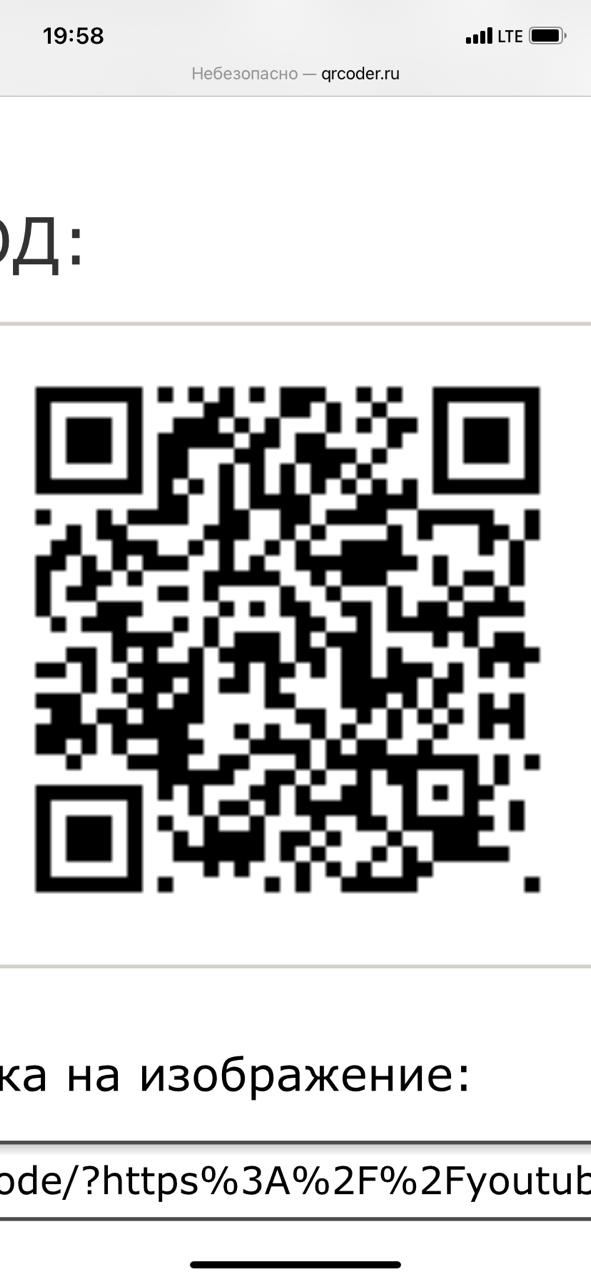 